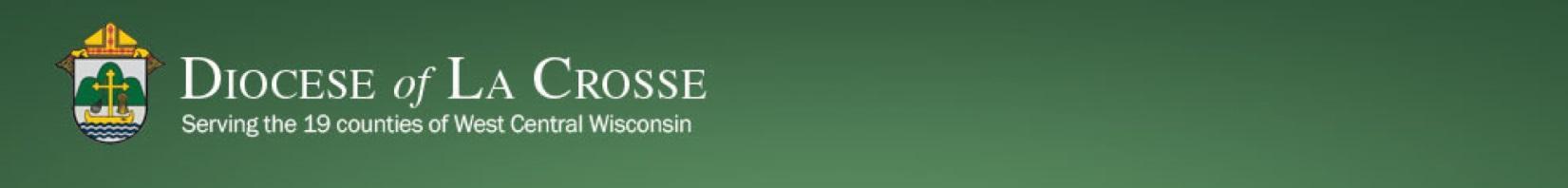 Chancery Bulletin - Vol. 8, No. 3.3 | March 21, 2023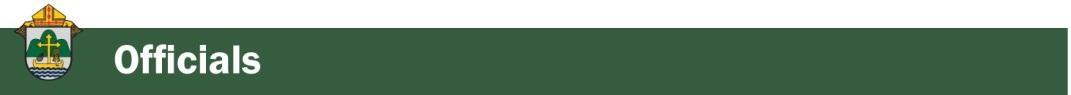 No items this week.<<Top >>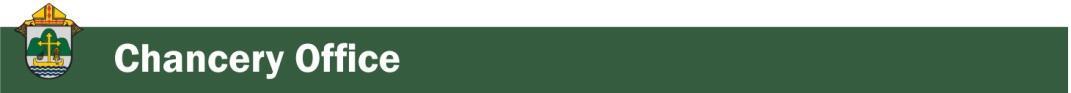 Chancellor Very Rev. William Dhein – 608.791.2655 | wdhein@diolc.orgNo items this week.<<Top >>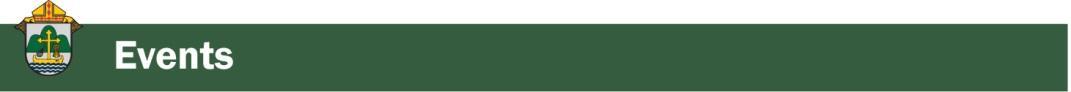 As of March 21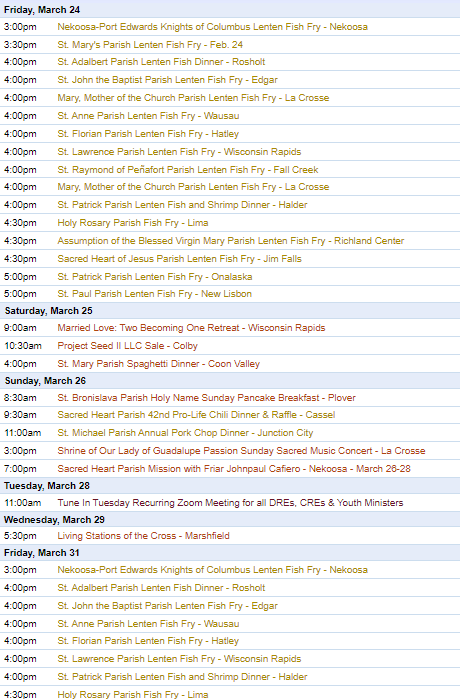 To get your parish events listed on the diocesan calendar, diolc.org/calendar, and in Catholic Life magazine, please send an email to datebook@diolc.org. Make sure you include the following details: date, beginning/ending times, event location, description, menu and cost, etc. If you have any questions, please call Pam Willer at 608.788.1524 for more information.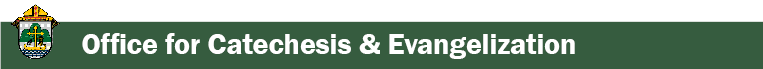 Director: Ann Lankford – 608.791.2658 | alankford@diolc.orgFor your parish bulletin - April 2Bulletin insert for the parish Holy Week ScheduleDownload a Holy Week schedule with fillable boxes for times of liturgies at the parish(es).Visit diolc.org/catechesis/bulletin-insertsEucharistic Revival Events / Communication Updates
For your parish bulletin - Eucharistic Revival Series
Msgr. Richard Gilles presents Offering Ourselves with Jesus to the FatherWe need to take time to focus on spiritual realities. Through Jesus, grace, truth and life entered into the world. At Mass, Jesus continues to come to us in the Eucharist. In union with Jesus, we can offer all that we are and everything that we have been given in thanksgiving to the Father. Join Msgr. Richard Gilles, Rector: Cathedral of St. Joseph the Workman, La Crosse as he presents Offering Ourselves with Jesus to the Father. (recorded video 38 minutes)
Visit diolc.org/eucharist/learn or use your smartphone’s camera to scan this QR code.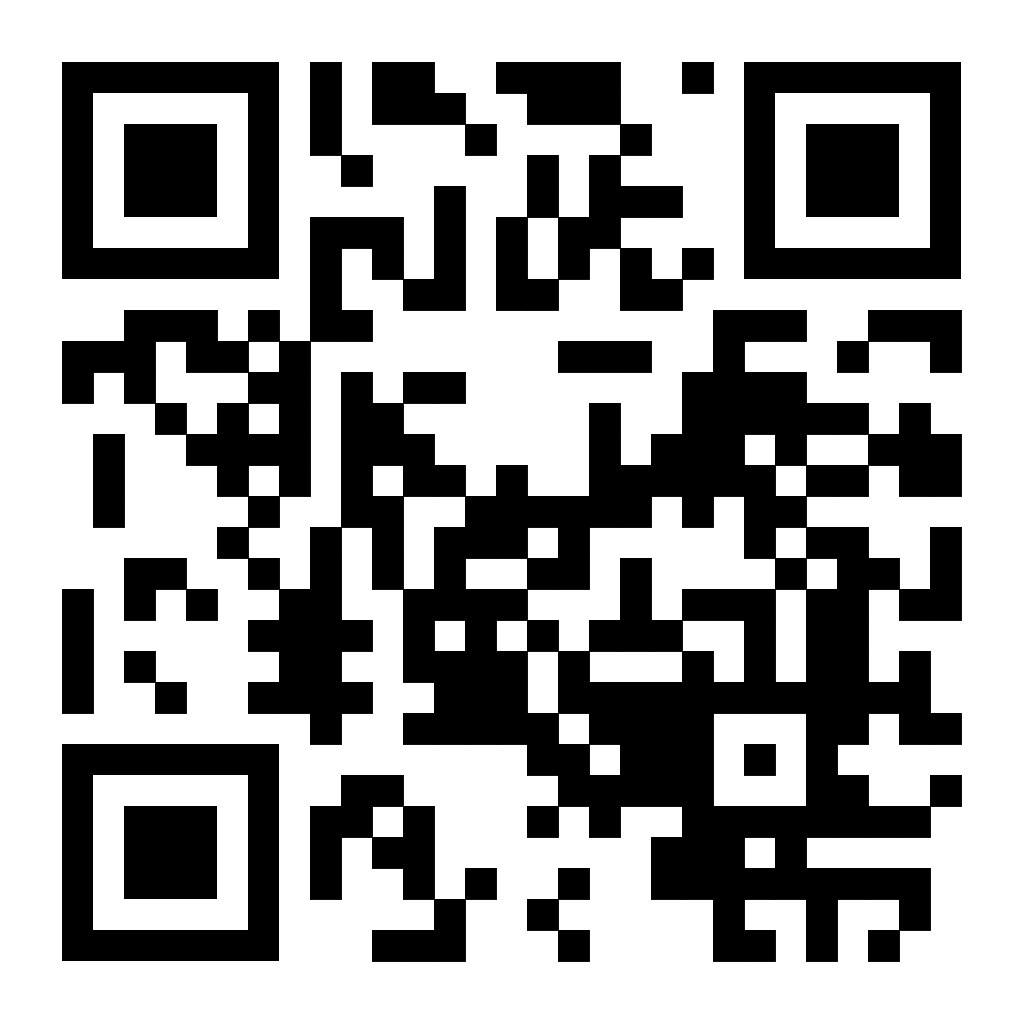 For your parish bulletin –  April 9:  Easter SundayA Minute with Jesus  
25) Jesus rose from the dead on Easter Sunday. 
Jesus is alive! We receive the living resurrected Christ in Holy Communion. Jesus holds nothing back in the Holy Eucharist. He gives Himself completely to us when we receive Him at Mass every Sunday. Receiving His Resurrected Body and Blood will raise us to live with Him forever.Let’s pray this right now and every day this week: Jesus, help me to realize that You are alive, and every time I receive You, that You are alive in me.
This week, as we celebrate Easter, make a practice of saying to family members and friends a greeting that was common for the early Christians after the Resurrection: “Jesus Christ is risen!” This week, read about how St. John the Apostle came to believe that Jesus was alive in John 20:1-9.For a list of all weekly proclamations through April 9 (with more to be added regularly), click here: diolc.org/eucharist/learn or use your smartphone’s camera to scan this QR code. Scroll to A Minute with JesusCatechetical Leader InformationEucharistic Revival for Parish and School Formation- the week of March 26A Minute with Jesus
23) Jesus is the “living Bread from Heaven.”
Jesus said, “I am the living bread that came down from Heaven; whoever eats this bread will live forever.” (John 6:51) Jesus gave this living bread for the first time to His Apostles at the Last Supper. Jesus gives this living Bread to us in Holy Communion. The living Bread is Jesus Himself.Let’s pray this right now and every day this week: Jesus, please strengthen my faith to believe that You are the “living Bread” received in Holy Communion. 
This week, read the explanation that Jesus gives that He is the “living Bread from Heaven” in John 6:48-51
Picture of a person receiving Holy CommunionA Minute with Jesus: An ongoing list of concise proclamations are available, up to and including April 9, with more to follow: diolc.org/catechesis/catechetical-leaders-infoParent’s Participation: Provide parents with A Minute with Jesus, and encourage them to have a 5-minute conversation with their children, regarding what stood out for them from this brief explanation.Reminder:  Lent: Grade-Level Examination of Conscience Upon request, examinations of conscience for the following grades were developed:Grade 2-3Grades 4-5Grades 6-9Grades 10-12Visit diolc.org/catechesis/catechist-training-resources-for-teaching/lent-resources to downloadReminder: Looking for a New Textbook? The webinar below will feature a new textbook series, chosen because the content is systematic and orderly, thereby building a foundation for the learner to deepen their relationship with Jesus Christ in an ongoing way. Note: The recording of the webinar on Word of Life Textbook Series by Augustine Institute is available upon request.Reminder: A Family of Faith Parish Program - Webinar: March 24On March 24 at 1 p.m. there will be a webinar on the Family of Faith Parish Program, led by a representative from Sophia Institute. Studies tell us that parental involvement in the faith-life of their child is by far the most important element in ensuring that a child develops into a practicing Christian. A Family of Faith provides both the parish catechist and the parent with an easy-to-use, turnkey solution to catechizing the whole family and helping parents lead their children to Heaven. To register for this free webinar, contact Beth Johnson at bjohnson@diolc.org.<<Top >>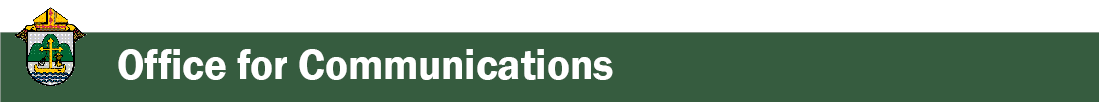 Director: Erik Archer– 608.791.2661 |  earcher@diolc.org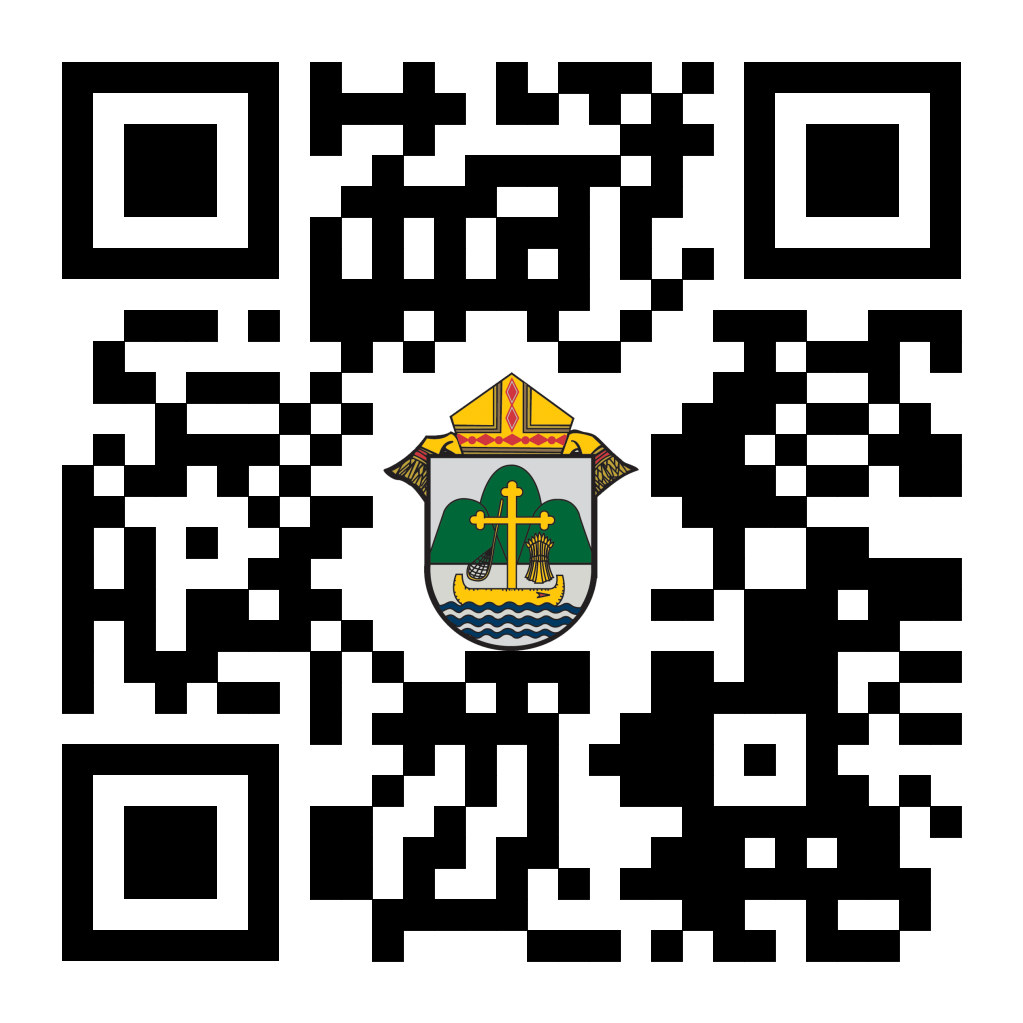 Catholic Media Available to Share: “Connecting the Diocese” is a podcast and radio show that weaves together stories from our parishes, our clergy and our Bishop to tell the story of our Diocese. Please include the QR code to the right in your weekly bulletin to help provide your faithful another means to connect with each other and fortify their Catholic Faith.Parish Event Happening? We Can Help Take Pictures / Video!  Our Communications Department is able to travel to parish events and take photos, record video, conduct interviews and livestream and then provide these products to you for your use at the parish level. Several parishes have taken advantage of this opportunity and we provided them with a YouTube livestream and recorded video of their event. Contact Erik at earcher@diolc.org to request Diocesan media support.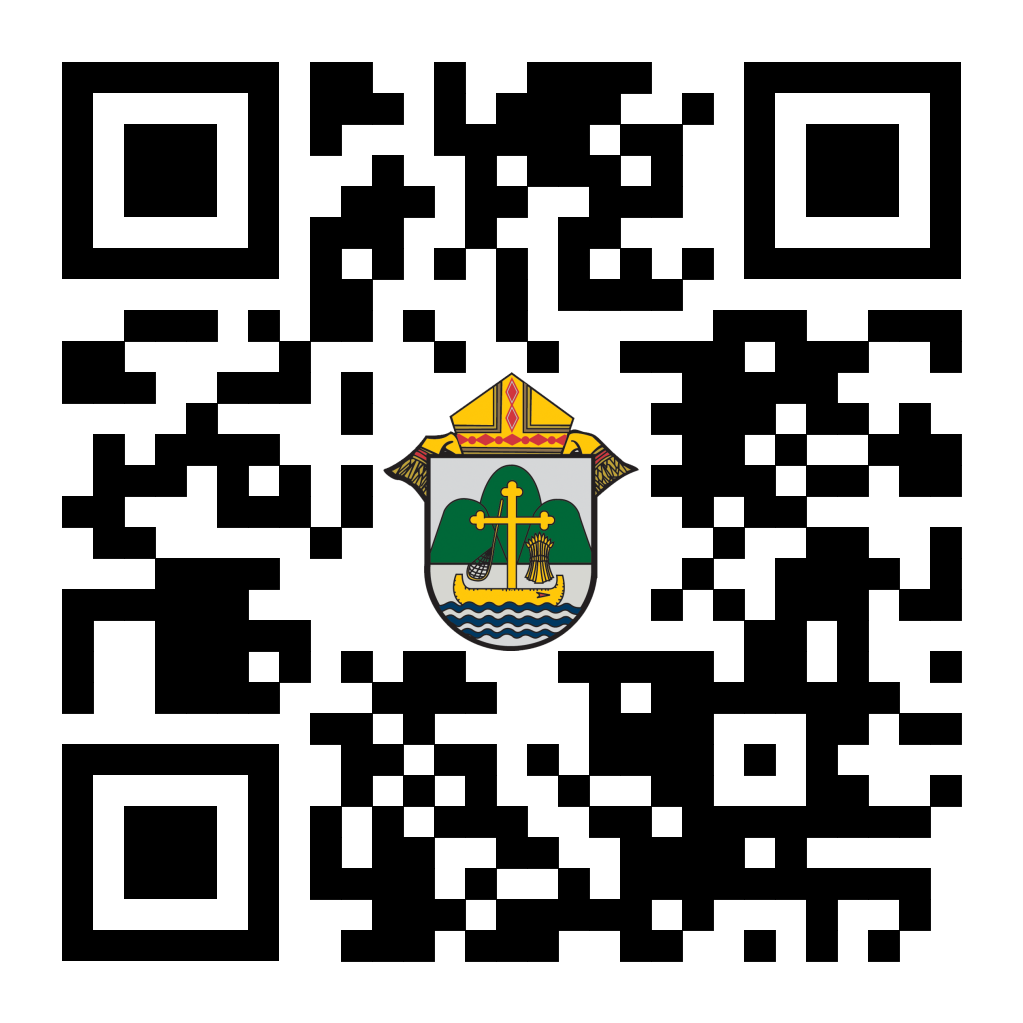 Bishop Callahan’s Easter Message: Bishop Callahan’s Easter message is available to share. Please click this link: youtu.be/CELrpmGGxUs or use your smartphone’s camera to scan this QR code. Please include this in your bulletin for our Faithful. Attention Pastors, Parish Administrative Assistants and Secretaries: For those parishes who wish to have Parish Message Lines on the back cover of the May/June 2023 issue of Catholic Life magazine, please enter them by Friday, March 31. The May/June issue is expected to arrive in homes by Thursday, May 4. Please direct questions to Sr. Donna: dkrzmarzick@diolc.orgParishSOFT Mobile. Did you know you can access ParishSOFT Mobile on your smartphone? Simply enter lacrosse.parishsoftfamilysuite.com in your browser app to access the address and contact information of your parishioners.<<Top >>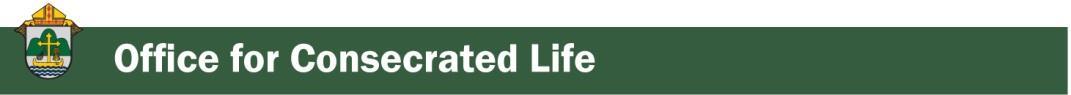 Director: Sr. Donna Krzmarzick, ISSM – 608.791.2690 | dkrzmarzick@diolc.orgNo items this week.<<Top >>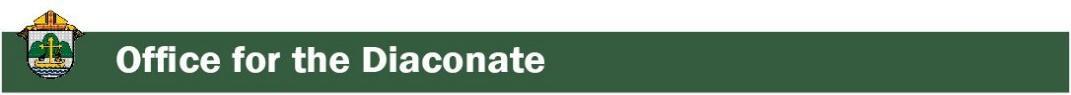 Director: Deacon Bryan Hilts – 608.791.2665| bhilts@diolc.orgReminder: Bishop’s Day with Deacons and their wives: Aug. 12, 2023 – Holy Cross Diocesan Center, La Crosse – attendance expected.<<Top >>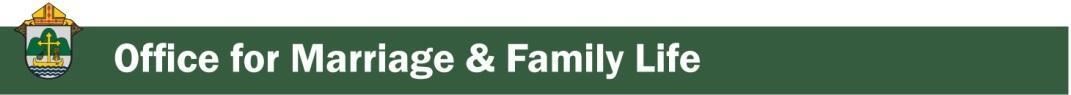 Director: Christopher Rogers – 608.791.2659 | crogers@diolc.orgReminder: Worldwide Marriage EncounterWhy not give yourselves a weekend away from it all? Time away from the pressures of work and everyday responsibilities? A chance to talk and listen to that special someone who loves you? If that sounds good to you, sign up now for a Worldwide Marriage Encounter Experience. The upcoming dates are April 22-23 in Epworth, Iowa and Sept. 22-24 in Dubuque, Iowa. For more information, call 563.920.9419.Reminder: Marriage Enrichment and Parenting Resources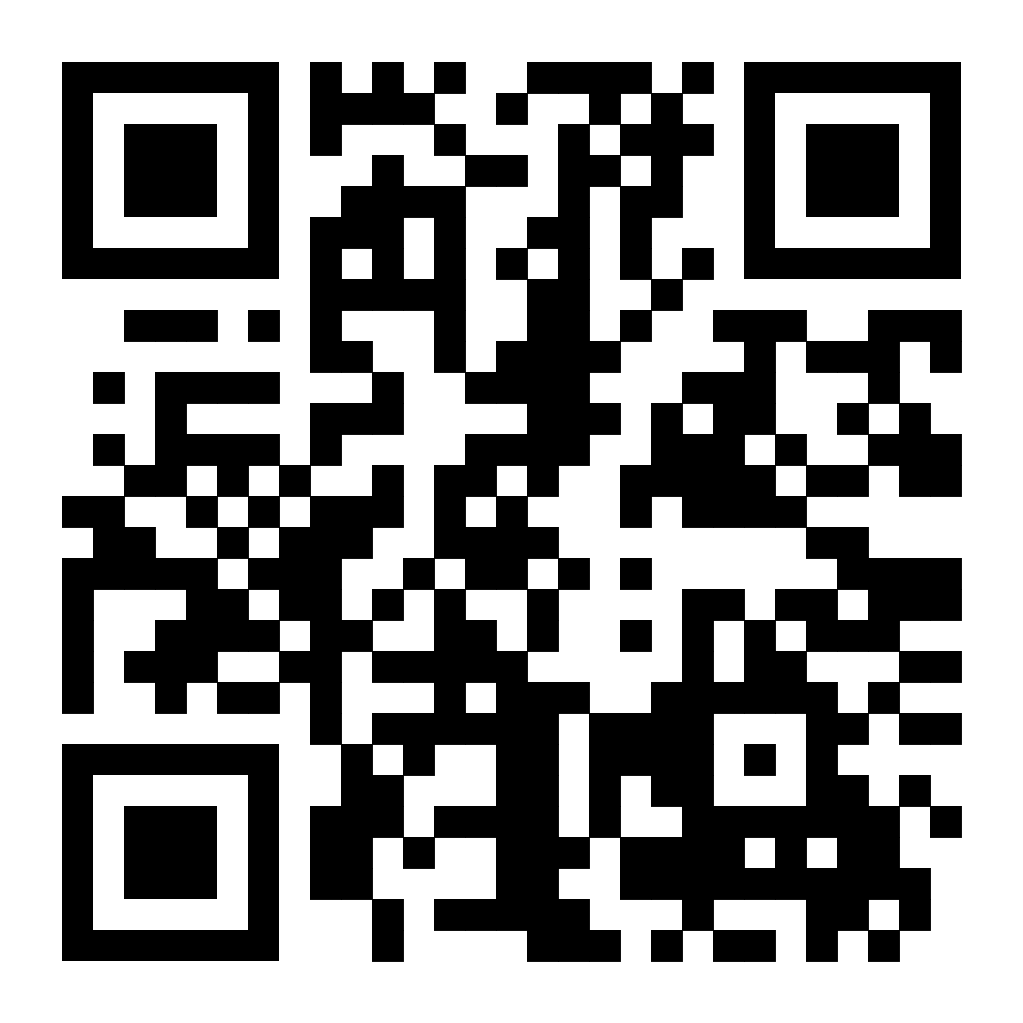 For Your Marriage Website – foryourmarriage.org/ or use your smartphone’s camera to scan this QR code.This website from the USCCB helps couples at all stages of life to understand and live God’s plan for happy, holy marriages.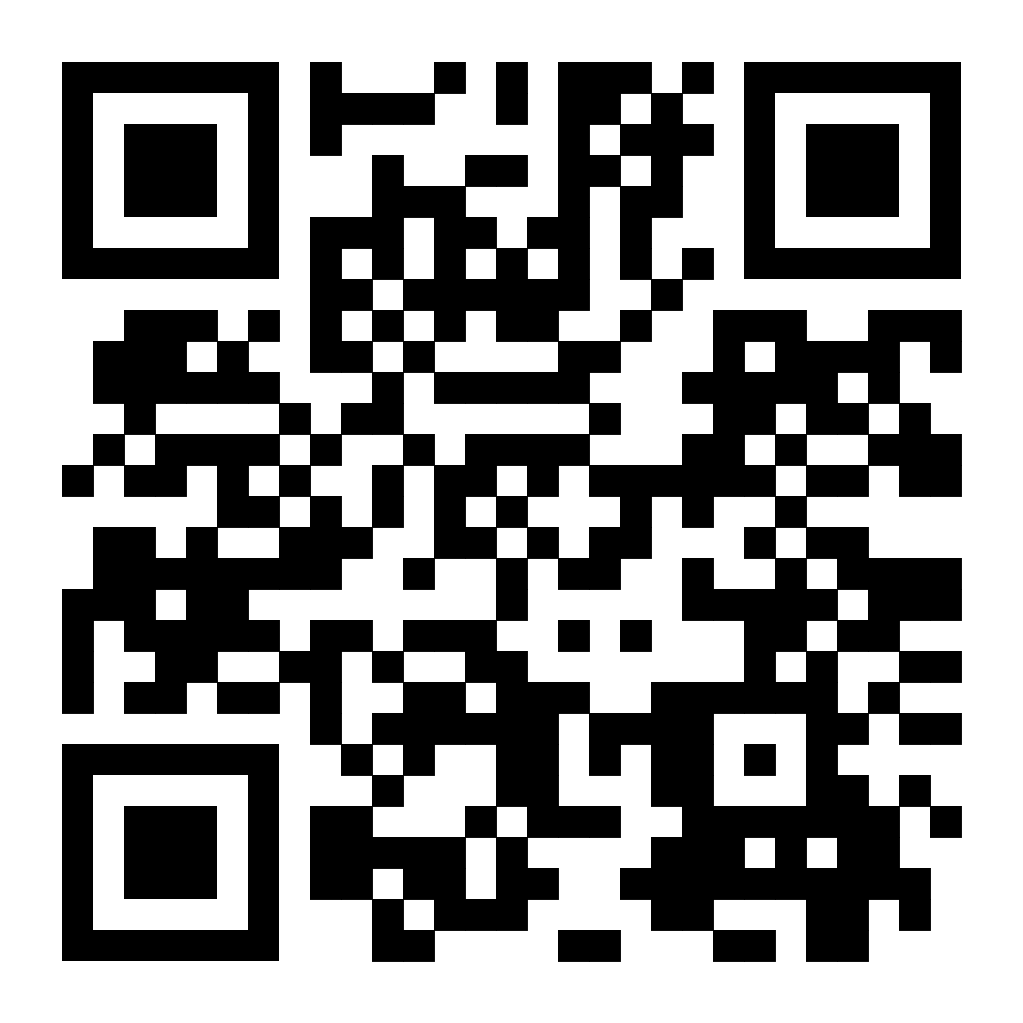 Teaching the Way of Love - twl4parents.com/ or use your smartphone’s camera to scan this QR code.This website is full of encouragement and tips for parents to continue to be the primary educators of their children.Reminder: Diocesan Website for Clergy and Marriage Ministers Regarding Marriage PreparationUse this link: diolc.org/marriage/marriage-preparation/marriage-preparation-for-ministers/ to go directly to the section of our website containing resources for clergy and marriage ministers. There are step-by-step instructions, downloadable guidelines, downloadable forms and much more! Please let us know if we can assist you in this ministry. Reminder: Process for Training FOCCUS Facilitators The process for training FOCCUS facilitators is as follows: Each parish needs to contact FOCCUS directly to set up an account for your parish, if one has not already been set up and then train your couples directly through FOCCUS. The contact person at FOCCUS is Max Allen. He is happy to work directly with your parish priest or contact person. His contact information is: email: mrallen@foccusinc.com or phone: 402.827.3735 ext. 1317. <<Top >>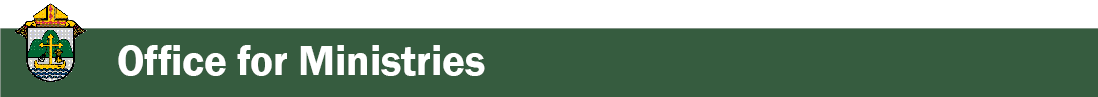 Director: Christopher Ruff – 608.791.0161 | cruff@diolc.orgReminder: For Your Parish Bulletin: Be Part of an Amazing Adventure in Faith – Join the Lay Formation Institute! Registration is now open for the next two-year Lay Formation cycle that begins in fall of 2023. Draw closer to Christ and deepen your knowledge of the Faith in a joyful community of learners! See complete information and application form at diolc.org/lay-formation or use your smartphone’s camera to scan this QR code. Discuss with your pastor and contact the Office for Ministries and Social Concerns at ministries@diolc.org or call 608.791.0161. 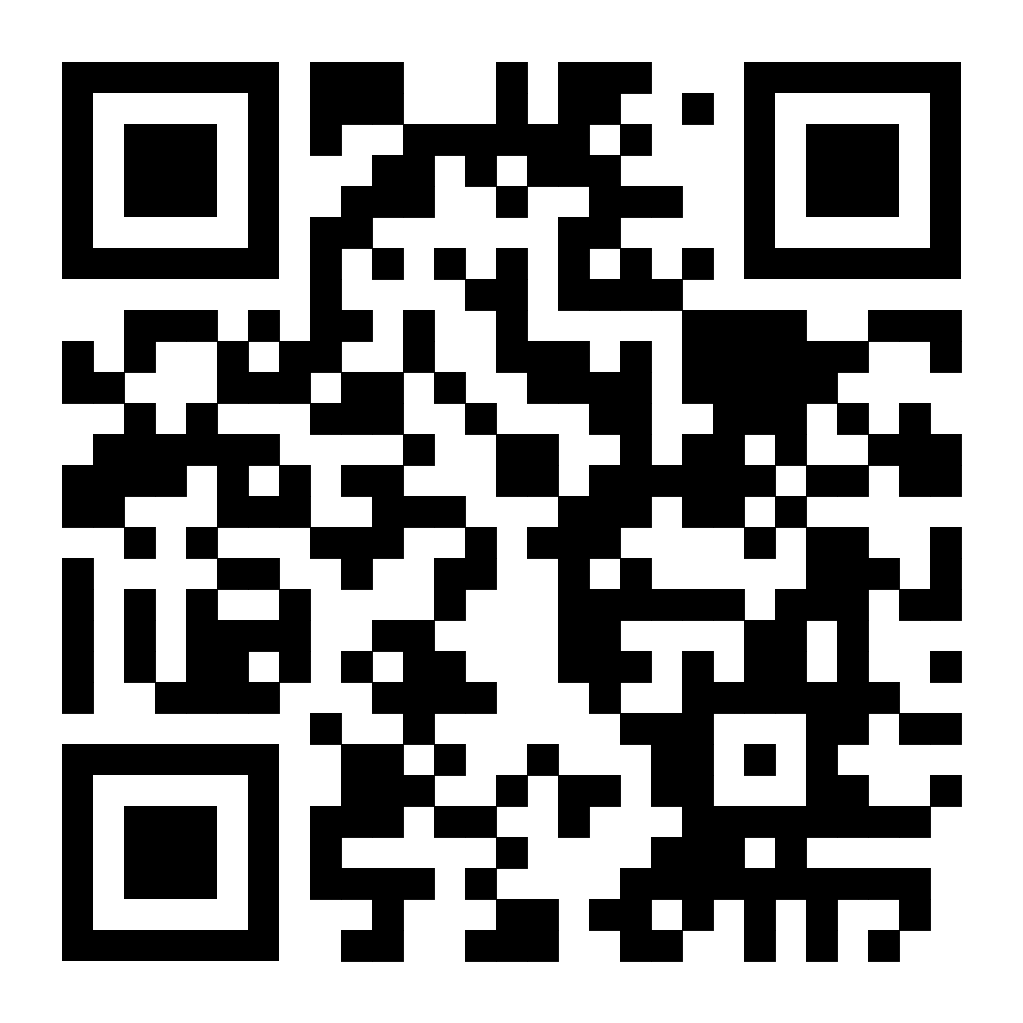 <<Top >>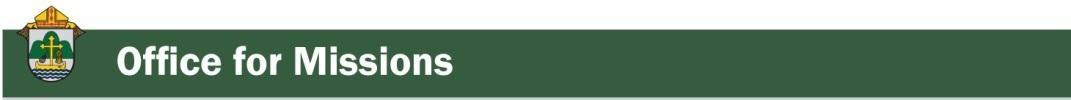 Director: Fr. Woodrow Pace – 608.791.2676 | wpace@diolc.orgNo items this week.<<Top >>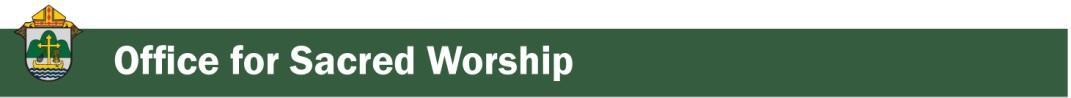 Director: Christopher Carstens – 608.791.0161 | ccarstens@diolc.orgReminder: Calendar Note: March 25-26, 2023 (The Annunciation of the Lord and the Fifth Sunday of Lent)
From the USCCB’s Committee on Divine Worship January 2023 NewsletterIn the Table of Liturgical Days, the Fifth Sunday of Lent ranks higher (no. 2) than the Solemnity of the Annunciation of the Lord (no. 3). Thus, on Saturday evening, March 25, Evening Prayer I of the Fifth Sunday of Lent is used. Regarding Mass, the Mass to be used on Saturday evening, March 25, is determined by the parish schedule. At normally scheduled anticipated Masses, priests should anticipate the Mass of the Fifth Sunday of Lent since the faithful that attend that Mass are expecting to fulfill their Sunday obligation and experience the Sunday liturgy. Nevertheless, at Masses outside that usual schedule, the Mass of the Annunciation of the Lord may be used. A Ritual Mass is not permitted on either day (March 25-26), but a Funeral Mass is permitted on March 25, since it is not a day of precept.Reminder: Chrism Mass, April 4
The Chrism Mass is one of the diocesan highlights at which the Bishop blesses the oils for the celebration of the Sacraments of Baptism and the Anointing of the Sick, and consecrates the Sacred Chrism used in the Sacraments of Confirmation and Holy Orders. Priests also renew their priestly promises at this Mass, and the faithful pray for them. The Chrism Mass will be celebrated on Tuesday, April 4, at 10:30 a.m., at St. Joseph the Workman Cathedral in La Crosse. Please consider attending!Reminder: Easter Vigil Start Time
Sunset in La Crosse on Saturday, April 8 is to be at 7:40 p.m. So that the Vigil may begin in darkness, 8:30 should be the earliest beginning time for the Vigil.Some Liturgical Reminders
5th Sunday of LentIn the Dioceses of the United States, the practice of covering crosses and images throughout the church from the Fifth Sunday may be observed. Crosses remain covered until the end of the Celebration of the Lord’s Passion on Good Friday, but images remain covered until the beginning of the Easter Vigil.Mass of the Lord’s SupperAltar may be decorated with flowers. (Rubric for Holy Thursday [=HT], 5)
At the beginning of the Liturgy of the Eucharist, there may be a procession of the faithful in which gifts for the poor may be presented with the bread and wine. (HT, 14)
Adoration is not to take place in a monstrance: “The Blessed Sacrament should be reserved in a closed tabernacle or pyx. Under no circumstances may it be exposed in a monstrance.” (Paschalis Sollemnitatis, n.55)
Holy water stoups are emptied after Mass.Good FridayGood Friday liturgy may not be celebrated in the absence of a priest. (Rubric for Good Friday [=GF], 4)
Only one cross may be used for adoration. (GF, 19)Easter VigilThe Paschal Candle is to be replaced each year: “The paschal candle should be prepared, which for effective symbolism must be made of wax, never be artificial, be renewed each year, be only one in number, and be of sufficiently large size so that it may evoke the truth that Christ is the light of the world.” (Paschalis Sollemnitatis, n.82)
If a deacon is not present to carry the Paschal Candle in the procession, the candle is carried by another minister and not the priest. (Rubric for the Easter Vigil [=EV], 15 and following)
Lights in the church building are turned on when a Paschal Candle is placed in its stand at the front of the church at the end of the entrance procession. (EV, 17)
If possible, the Priest intones triple Alleluia. (EV, 34)It is appropriate for the baptism of infants to take place at the Easter Vigil. (Rite of Baptism for Children, n.9; also Roman Missal, Easter Vigil rubric n.38)<<Top >>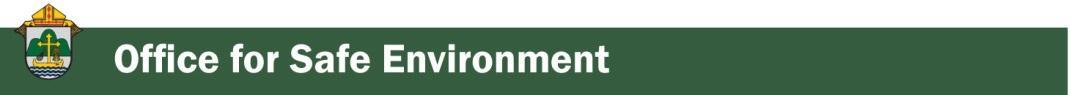 Director: Teresa Brown – 608.791.2679 | tbrown@diolc.orgDIOCESE OF LA CROSSE GUIDELINES FOR REPORTING INSTANCES OF CHILD ABUSEThe Diocese of La Crosse, through its policies and procedures, seeks to provide a prompt, appropriate and compassionate response to reporters of sexual abuse of a child by any diocesan agent (bishop, priest, deacon, employee, religious, vendor or volunteer). Anyone wishing to make a report of an allegation of sexual abuse should send that report to Mrs. Teresa Brown, Complaint Intake Agent, at the Diocese of La Crosse, P.O. Box 4004, La Crosse, WI 54602-4004. Alternatively, you can contact Mrs. Brown at 608.791.0179 or intakeagent@diolc.org. The reporting form is available through the Diocese of La Crosse Office of Safe Environment or on the diocesan website at: diolc.org/safe-environment/reporting. Individuals are also encouraged to take their reports directly to civil authorities. Copies of the diocesan policy are available through your local Parish and on the diocesan website. If you have any questions about the Diocese of La Crosse and the implementation of the Charter for the Protection of Children and Young People, please contact Teresa Brown, Diocese of La Crosse, at 608.791.2679 or tbrown@diolc.org.<<Top >>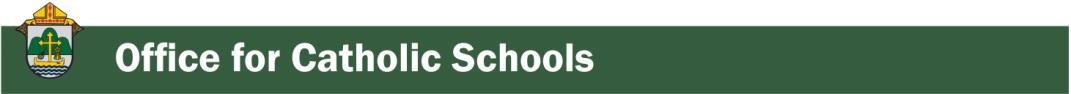 Superintendent: Thomas Reichenbacher – 608.788.7707 | treichenbacher@diolc.orgNo items this week.<<Top >>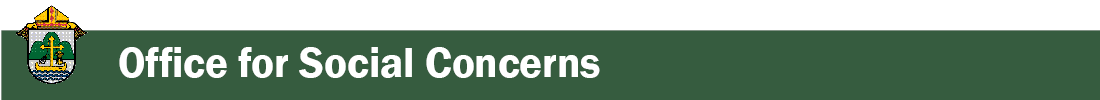 Director: Christopher Ruff – 608.791.0161 | cruff@diolc.orgReminder: For Your Parish Bulletin: Holy Week, Abortion, and the Wisconsin Supreme Court RaceThe PBS Wisconsin headline on Feb. 22 got right to the point: “National debate over abortion turns to Wisconsin Supreme Court race.” It was referring to the election that will take place on Tuesday, April 4. Media coverage of the two Supreme Court candidates and their philosophies is widespread, and abortion has been the constant focal point. As we inform ourselves, and then cast our vote on April 4 – Tuesday of Holy Week – let us cherish the fact that Jesus himself took on flesh as a tiny, developing child in the womb of Mary, so that one day, on the Cross of Calvary, he might rescue us from darkness and sin. Likewise, every preborn child is in the image of the Lord who created and redeemed us.For Your Parish Bulletin: 
Project Milk needs your help!
As we prepare to purchase whole powdered milk for the children at Casa Hogar and their surrounding orphanages, we find ourselves short of funding to purchase a full shipping container. Presently we have the funding for 600 bags of milk, but a full container is 800 bags. So we are in immediate need of $17,000. Each 50 lb.-bag costs $85.00. Please consider donating to Project Milk so we can send this powdered milk to Peru for the many children!  You can donate online at homeajpm.org/project-milk, by clicking on the “Donate” tab and designating Project Milk as your donation. You may also use your smartphone’s camera to scan the QR code to the right. Finally, you may write a check payable to the Diocese of La Crosse, with “Project Milk” on the memo line, and mail it to:
Office for Ministries and Social Concerns, 
3710 East Ave. S.
PO Box 4004
La Crosse, WI 54602-4004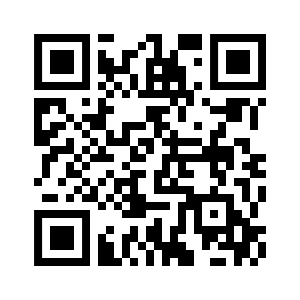 For Your Parish Bulletin:
15th Annual La Crosse Lenten Luncheon
Catholic Charities cordially invites you to the 15th Annual La Crosse Lenten Luncheon on Wednesday, March 29 at Holy Cross Diocesan Center. Gourmet soup, salad and bread will be served. Cost is $30.00 per person, or reserve a table of 4 for $120.00. To register, visit cclse.org/la-crosse-lenten-luncheon or use your smartphone’s camera to scan this QR code.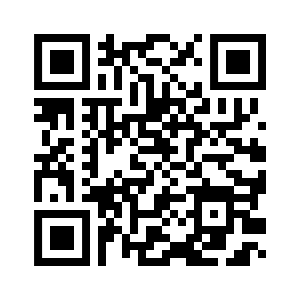 Reminder: Project Seed Sales 2023 
A Forage & Seed Corn sale is being held at several locations, supported by the Diocesan Rural Life Committee, offering high quality, low cost seed in the midst of a challenging economy. Seed corn is offered in both conventional and glyphosate tolerant varieties. There will be alfalfa and clover ready for sale and non-GMO seed can be ordered. Comparable yields make this seed an attractive alternative. Upcoming Sale dates and locations: March 25 in Colby April 1 in Cassel Full details and the 2023 Project Seed brochure can be found at diolc.org/project-seed or use your smartphone’s camera to scan this QR code. The Diocese of La Crosse also offers financial assistance to those in need, so no one is turned away. Donations to help support Project Seed are welcome and can be sent to the Diocese of La Crosse, attention Project Seed.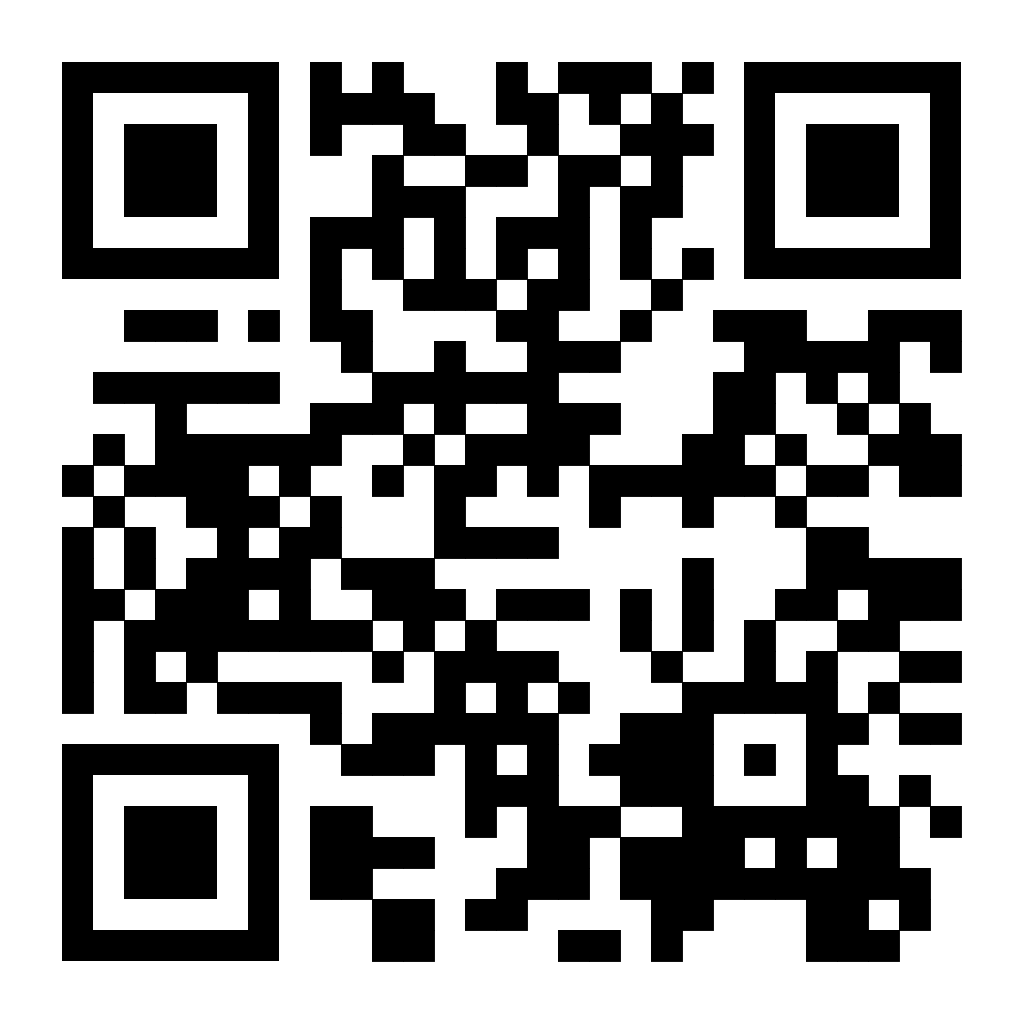 Reminder: For Your Parish Bulletin:Post-Abortion Healing Ministry in the Diocese of La CrosseDo you know someone who is carrying the grief and sorrow of past abortions? Project Rachel Ministry offers a compassionate heart and confidential help. Call 608.860.6698 or email projectrachel@diolc.org.<<Top >>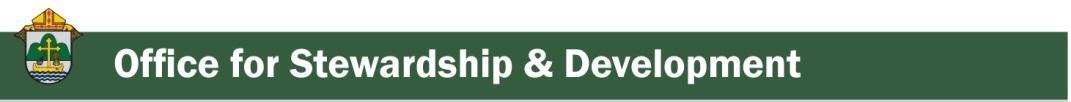 Director: Jeff Reiter – 608.791.2653 | jreiter@diolc.orgInspired By The Spirit: We have been fielding questions regarding the distribution of funds and how a parish should handle cash and anonymous gifts.Distribution of Funds: The funds received are distributed to the parishes based on our Raiser’s Edge system data during the month’s full third week. e.g., for March 2023: the Week of 20-24The parish’s Annual Appeal Goal is the first to be satisfied from the funds collected. Once the Diocesan Annual Appeal goal for the parish is fulfilled, the money is then distributed between the Parish and the remaining Diocesan Case statement portions, i.e., the Catholic Foundation Of West Central Wisconsin and the Holy Cross Diocesan Center.The parish funds are deposited into a St. Ambrose account for the parish. The depositing of funds is completed by that Friday and is immediately available for withdrawal for the case statement items listed in the parish’s brochure. Since these funds are restricted, they should not be withdrawn, deposited into another account, or co-mingled with other funds. The parish’s funds are divided pro-rata based on the published dollars in the parish’s case statement brochure, which considers the type of campaign the parish conducts, Standard, Stretch, or Combined.GivingTrend: Funds visible on GivingTrend reflect the prior business day processing.Cash gifts and anonymous gifts: Cash gifts should be deposited, and the parish should then send the Stewardship office a check accompanied by a pledge card. Any identified donors should be noted in the mailing; please include the full name and family DUID so proper donor records are maintained and acknowledgments can be sent. Several donor gifts can be included in one check. A parish pledge form should accompany anonymous gifts that pass through the parish. These gifts will be presented on GivingTrend as gifts from the Parish. Any gifts we receive and cannot identify beyond the parish will also be reported as if the Parish is the donor. Final Reminder: Pontifical Good Friday Collection
If you would like marketing materials and prayer cards for this year's collection please visit their website and sign up. Deadline is Mar 31, 2023. myfranciscan.org/pgfc-2020/ Stewardship Bulletin Reflections for Weekends:03/26diolc.org/wp-content/uploads/2023/02/03.26.23-stewardship-bulletin-announcements.pdf 04/02diolc.org/wp-content/uploads/2023/03/04.02.23-stewardship-bulletin-announcements.pdf04/09diolc.org/wp-content/uploads/2023/03/04.09.23-stewardship-bulletin-announcements.pdf04/16diolc.org/wp-content/uploads/2023/03/04.16.23-stewardship-bulletin-announcements.pdf Stewardship Homily Reflections:
Stewardship reflections for your homily development:For Weeks 03/26 - 04/09/23: diolc.org/wp-content/uploads/2023/03/Homily-Guide-03.21.23.pdf  Reminder: Planned Giving – Leaving a Legacy, Wills, Bequest, and Endowments:
We have inherited such treasures from our parents, grandparents and great-grandparents, those whose shoulders we stand on today. Now it is our turn to ensure future generations can enjoy the reverence and beauty of a well-maintained parish. Leveraging the Capital Campaign and providing parishioners with information on Endowments, Trusts and Bequests are just a few ways a parish can help prepare for its future. Our Estate Planning Guide can help people save several hundred dollars in legal and financial estate planning costs. We have sent out several hundred copies per individual request, and each Parish has received a copy. Do not hesitate to contact our office if you want additional copies. Our Planned Giving website is diolclegacy.org. People can find calculators, additional information, sign up for a newsletter and request copies of specific estate planning guides and information.If you would like more legacy-giving information, presentations or ads for your Parish bulletin, please do not hesitate to contact our office or the Catholic Foundation of West Central Wisconsin (cfwcw.org) at 608.519.9892 or email: jreiter@cfwcw.org.<<Top >>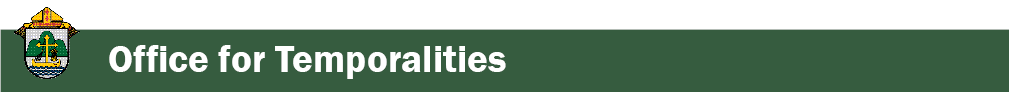 Diocesan Finance Officer: James Reider – 608.791.2668 | jreider@diolc.org Health Enews from Catholic Mutual Group Please click here for the March edition of CMG Health Enews..The Catholic Mutual Connection - AED AwarenessAutomated External Defibrillators (AEDs) are an important tool in saving lives. With the recent spotlight on AEDs, now is a good time to review best practices. To learn more about AEDs, click here.<<Top >>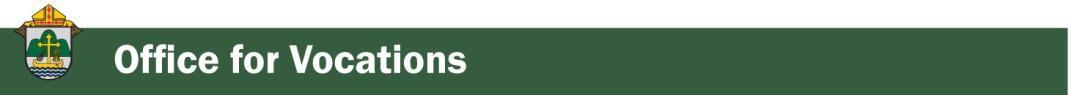 Director of Vocation Recruitment: Fr. Nate Kuhn – 608.791.2666 | nkuhn@diolc.orgPlease include the following intercession for vocations for your Sunday prayers of the faithful.In thanksgiving for those marriages, priests, sisters, brothers, and those living a holy single life who inspire and strengthen us by the witness of their commitment.Consider adding a vocations paragraph to your parish bulletin. Below is an example – they will be changed each week. Feel free to use any or all of them.Come Follow Me!
When Peter encountered Jesus for the first time, he was busy doing his daily work, fishing. He was minding his own business, when Jesus approached him and asked him to put his nets out into the deep water for a catch. Although hesitant, he did as Jesus asked him and caught an over-abundance of fish! When they arrived back on shore, Jesus said to Peter, “Come, follow me…” and Peter did. In just the same way, the Lord continues to work in our world today, approaching us in our normal, daily lives and inviting us to consider following Him. Have you ever considered following the Lord as a priest, like Peter? Do you know of a young man who you think the Lord may be calling to be a priest? Perhaps this is the Lord’s invitation to follow Him. To begin the conversation or to inquire about what it means to be a priest, please contact me: Fr. Nate Kuhn, Director of Vocational Recruitment for the Diocese of La Crosse, 3710 East Ave. S. PO Box 4004, La Crosse, WI 54602; or by phone at: 608.791.2667. God bless you!<<Top >>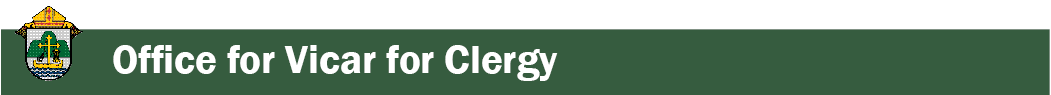 Director: Very Rev. Woodrow H. Pace – 608.791.2689 | wpace@diolc.orgPriest Reminder for Evenings of Recollection: Since the first event Dec. 1, 2022, many priests have participated and offered positive feedback. The evenings begin with Adoration at 4 pm. The brief fervorino offered by local priests have been uplifting and encouraging in the identity and activity of our priesthood. You can sign up for the next gatherings on Vicar for Clergy webpage or by simply calling (608-791-2652) or sending an email to Reneé Orth. Next Dates:May 5, 2023 at the Shrine in La Crosse, talk and Confessions by the Norbertine FathersApril 13, 2023 at Holy Name Parish in Wausau, talk and Confessions by Fr. Bob ThornAnnual Priest Retreat: Held at the Redemptorist Retreat Center, Oconomowoc. This retreat is required for priests in their first five years following ordination and is an option for the annual canonical retreat for all other priests serving in the diocese. There is no cost for the retreat outside of what is deducted from each participant’s Continuing Ed Fund. The retreat is scheduled during the Third Week of Easter, Monday noon through Friday lunch, April 24-28, 2023. Please contact the Office of the Vicar for Clergy if you have any questions, 608.791.2689.<<Top >>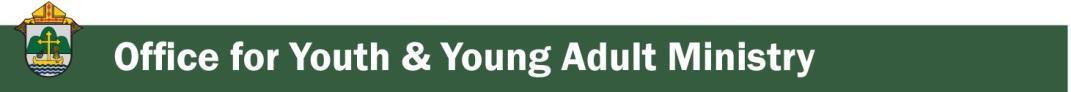 Director: Christopher Rogers – 608.791.2659 | crogers@diolc.orgFranciscan CORE University Online Information SessionsFranciscan CORE at Viterbo University is open for registration. More information can be found at our website linked here. Franciscan Core is a 5-day youth theology institute that allows participants to experience the mission of the church within the La Crosse community. We are scheduled for June 25-30 this year. To help families and leaders learn more about the institute, we have scheduled an information session that will run from 6:30-7 p.m. Please register in advance of the meeting so that we can be best prepared to offer information. 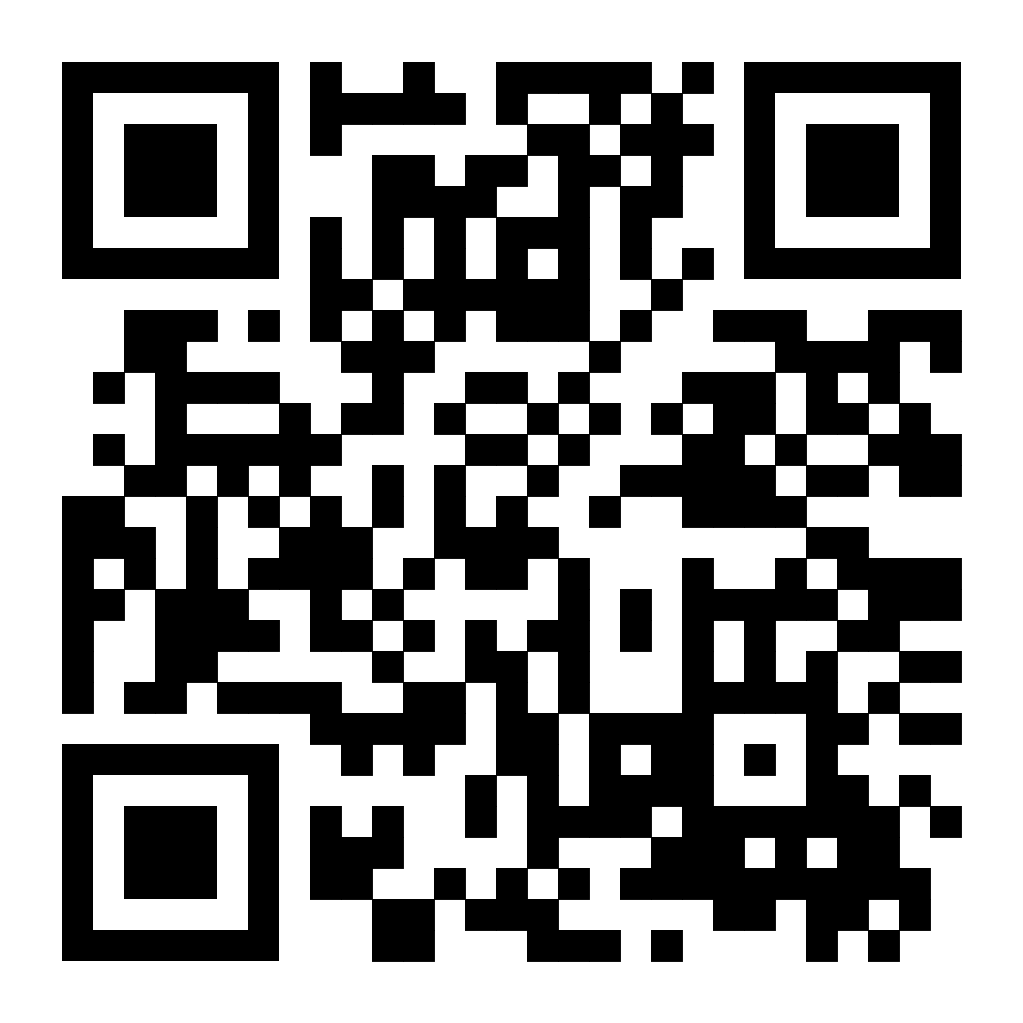 For the April 2nd Information Session, please use this link: viterbo.zoom.us/meeting/register/tJwpfu-hqjsuGtw2BJYCXPk5m8ANOXlkQ8fX or use your smartphone’s camera to scan this QR code. You can register right up to the time of the event. Update: 2023 Adventure Camp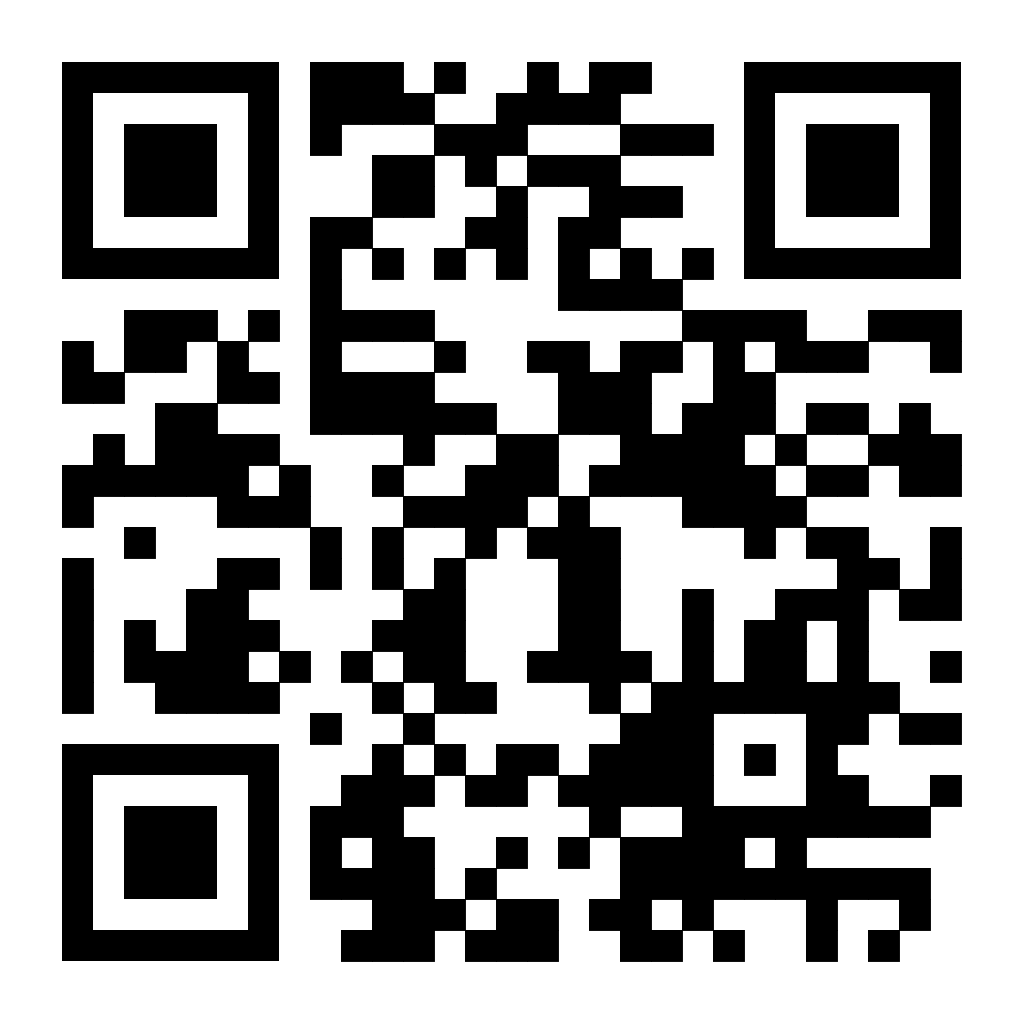 We will still have two weeks for your group to choose from. However, Week 1: June 25-30, 2023 will be for grades 6-12. The cost for the first week is as follows: Early Bird $420 per person (including adults). Receiving the Early Bird price means that the person has paid and turned in their forms before June 9, 2023. Regular price after June 9, 2023 is $440 per person (including adults). For more information, including a downloadable poster and registration link, click here: diolc.org/yya/youth-opportunities/adventure-camp/ or use your smartphone’s camera to scan the QR code above.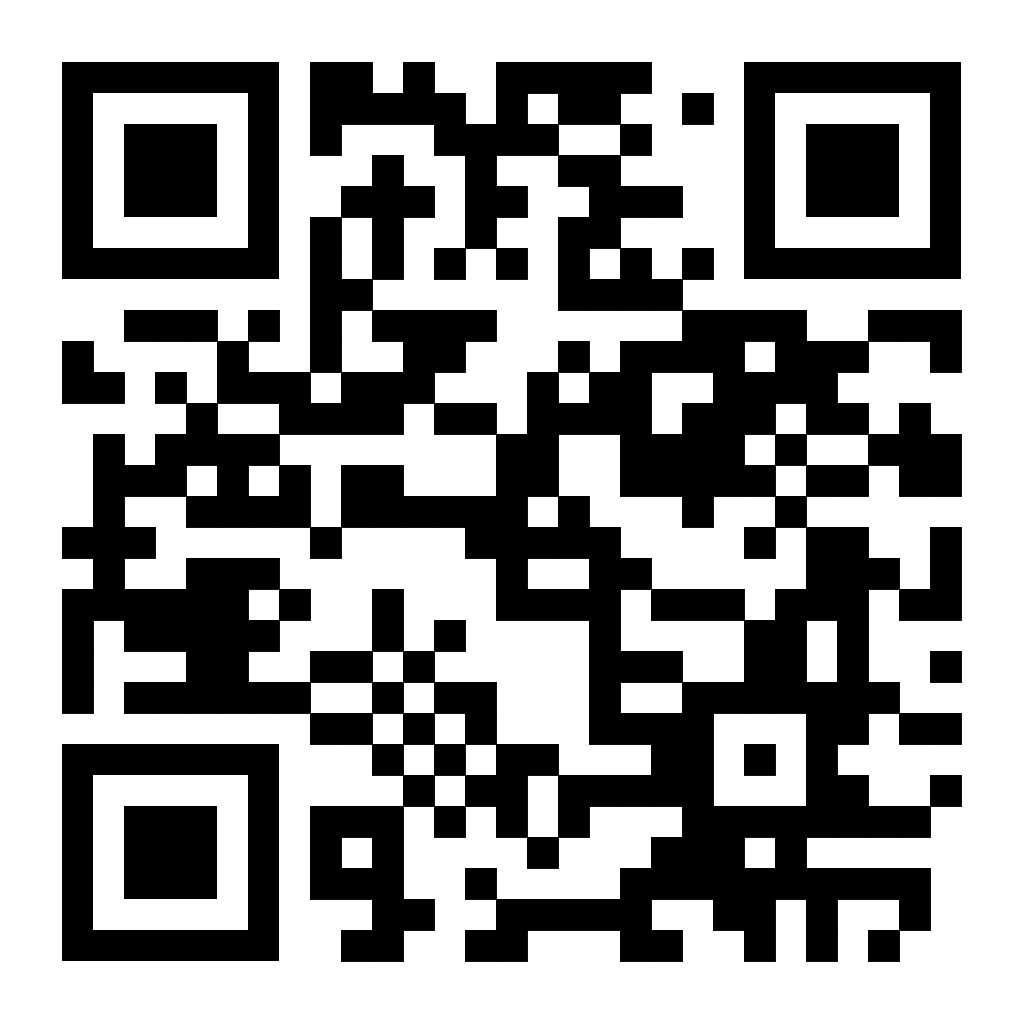 Click on this link to the Facebook event page: fb.me/e/2GlRt0X4Y or use your smartphone’s camera to scan the QR code to the right. Please share on your parish Facebook page.The second week, Week 2: July 9-12, 2023 will be a shorter week and is for grades 9-12. The cost for the shorter week is $275 plus any parish fees. More information is coming soon.Reminder: National Catholic Youth Conference (NCYC) – Nov. 16-19, 2023NCYC (National Catholic Youth Conference) is a powerfully unique three-day experience of prayer, community, evangelization, catechesis, service, and empowerment for Catholic teenagers (of high school age) and their adult chaperones. NCYC is the premiere Catholic youth event on a national scale that gathers people from all across America for a life-changing encounter with Christ.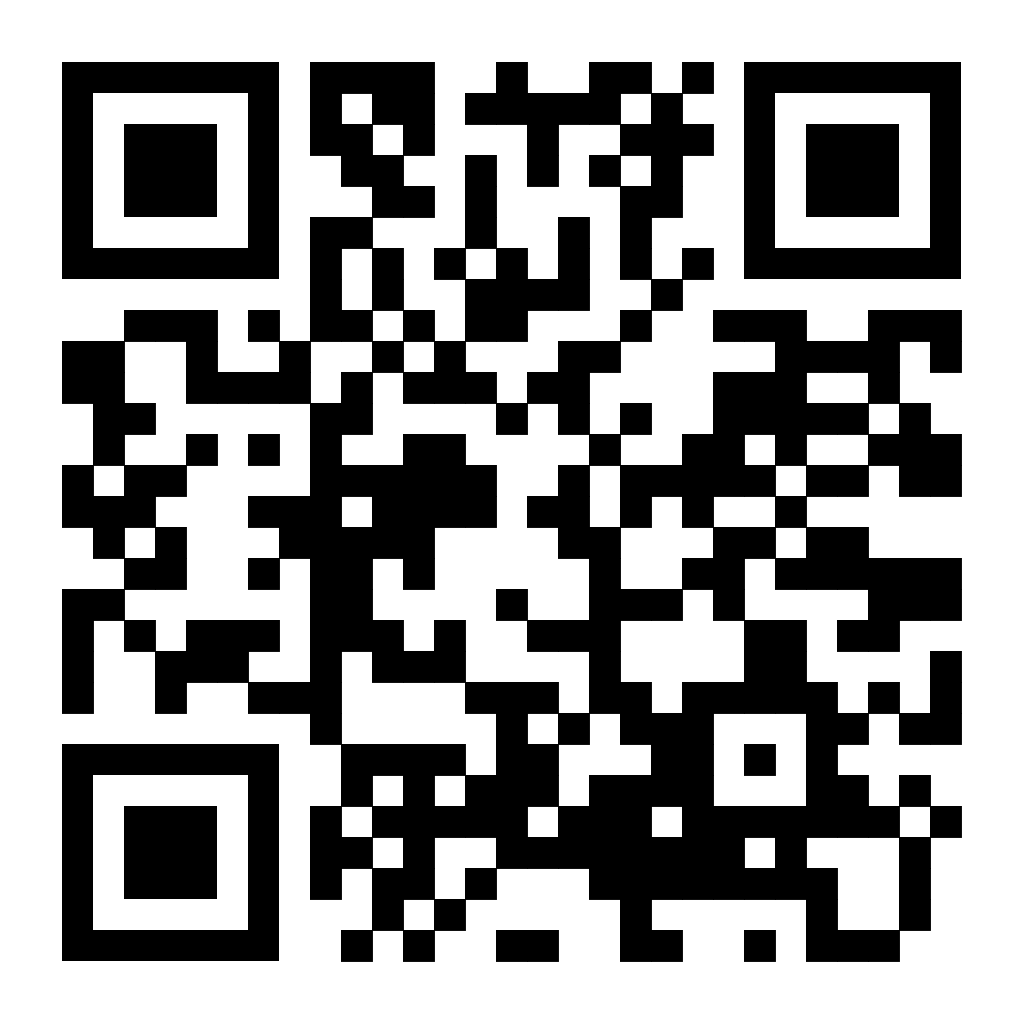 Our diocese will be taking a group and would love to have your youth from your parish/school join us! If you are interested in learning more and to let us know you are interested in bringing a group, please visit our website at diolc.org/ncyc or use your smartphone’s camera to scan the QR code above.Reminder: Newman Connection for outgoing high school seniorsWe are once again partnering with the Newman Connection to assist getting incoming college Freshmen connected with the Newman Center on their campus. You may have already received an email from the Newman Connection. 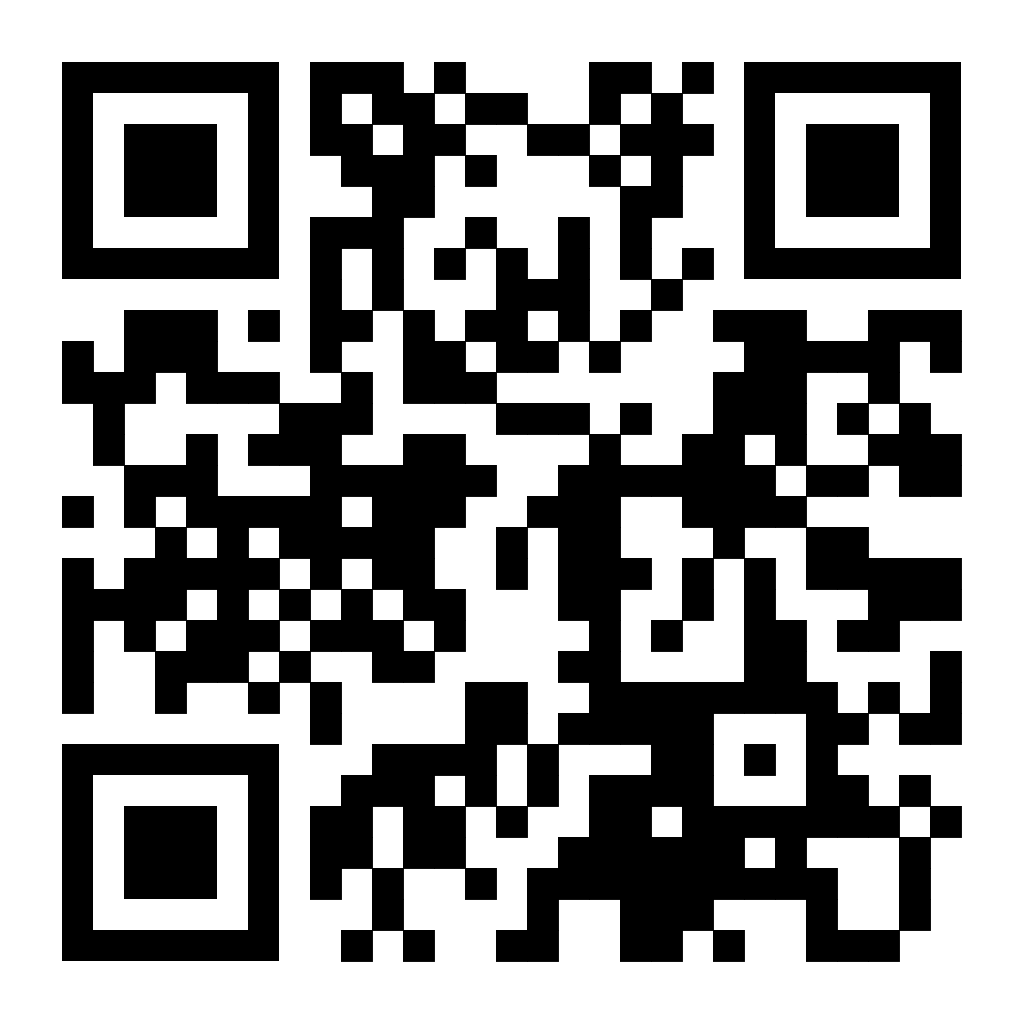 You may sign up for the program by following this link: https://share.hsforms.com/1GLP12-1tQ_OL7pZyvpVWNA2t65q or use your smartphone’s camera to scan this QR code.You may also view the marketing materials at the following links:Parishes: https://landing.newmanministry.com/outreach2023 Schools: https://landing.newmanministry.com/hs-materials-2023 Reminder: Tune-In TuesdaysPlease join us for our Tune-In Tuesdays at 11 a.m. Join us as we come together to network and share how we are doing, how our ministry is going and talk about ways we can support each other. Please follow this link: us02web.zoom.us/j/88368837363?pwd=Q2VOdisyalE4Mm93bnM4andYUWdZdz09 <<Top >>Diocese of La Crosse | 3710 East Ave S | La Crosse, WI 54601 | 608-788-7700To unsubscribe from this e-mail message contact mwilson@diolc.orgCatechesis & EvangelizationChanceryCommunicationsConsecrated LifeDiaconateMarriage & Family LifeMinistriesMission OfficeSacred WorshipSafe EnvironmentSchools OfficeSocial ConcernsStewardship and DevelopmentTemporalitiesVocationsVicar for ClergyYouth and Young Adult MinistryPast Chancery Bulletins